ZÜBEYDE HANIM ANAOKULU MÜDÜRLÜĞÜ2023-2024 EĞİTİM ÖĞRETİM YILI“OKUL SAĞLIĞI PLANI”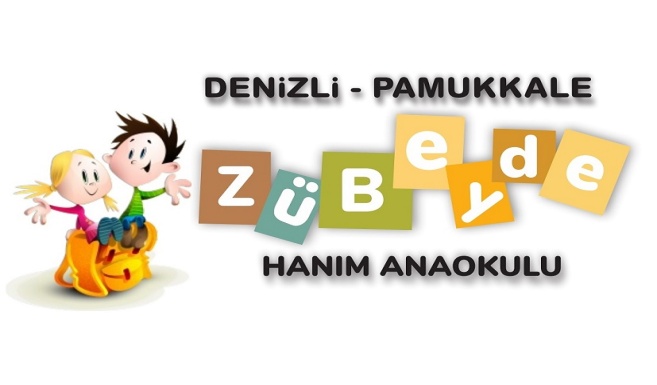 SAĞLIK HİZMETLERİSAĞLIK HİZMETLERİSAĞLIKLI VE GÜVENLİ OKUL ÇEVRESİSAĞLIKLI BESLENMESAĞLIKLI BESLENMEAMAÇ:Öğrencilerimize sistemli bir şekilde rehberlik hizmeti verme.AMAÇ:Öğrencilerimize sistemli bir şekilde rehberlik hizmeti verme.AMAÇ:Öğrencilerimize sistemli bir şekilde rehberlik hizmeti verme.AMAÇ:Öğrencilerimize sistemli bir şekilde rehberlik hizmeti verme.AMAÇ:Öğrencilerimize sistemli bir şekilde rehberlik hizmeti verme.HEDEFLER:Okulun 2023-2024 yılı Rehberlik Hizmetleri çerçeve planı hazırlama.Rehberlik ve psikolojik danışma hizmetleri yürütme kurulunun etkinliğini artırma.Rehberlik hizmetleri kayıtlarının uygun şekilde tutma.HEDEFLER:Okulun 2023-2024 yılı Rehberlik Hizmetleri çerçeve planı hazırlama.Rehberlik ve psikolojik danışma hizmetleri yürütme kurulunun etkinliğini artırma.Rehberlik hizmetleri kayıtlarının uygun şekilde tutma.HEDEFLER:Okulun 2023-2024 yılı Rehberlik Hizmetleri çerçeve planı hazırlama.Rehberlik ve psikolojik danışma hizmetleri yürütme kurulunun etkinliğini artırma.Rehberlik hizmetleri kayıtlarının uygun şekilde tutma.HEDEFLER:Okulun 2023-2024 yılı Rehberlik Hizmetleri çerçeve planı hazırlama.Rehberlik ve psikolojik danışma hizmetleri yürütme kurulunun etkinliğini artırma.Rehberlik hizmetleri kayıtlarının uygun şekilde tutma.HEDEFLER:Okulun 2023-2024 yılı Rehberlik Hizmetleri çerçeve planı hazırlama.Rehberlik ve psikolojik danışma hizmetleri yürütme kurulunun etkinliğini artırma.Rehberlik hizmetleri kayıtlarının uygun şekilde tutma.ETKİNLİKLER ve İZLEME - DEĞERLENDİRMEETKİNLİKLER ve İZLEME - DEĞERLENDİRMEETKİNLİKLER ve İZLEME - DEĞERLENDİRMEETKİNLİKLER ve İZLEME - DEĞERLENDİRMEETKİNLİKLER ve İZLEME - DEĞERLENDİRMEETKİNLİKLERUYGULAMAZAMANIAÇIK HEDEF UYGULANDIMI?AÇIK HEDEF UYGULANDIMI?İZLEME – DEĞERLENDİRMEETKİNLİKLERUYGULAMAZAMANIEVETHAYIRİZLEME – DEĞERLENDİRMERehberlik servisi tarafından öğrencilerin durumlarının tespit etmek için anket uygulaması yapılması.Okul Zamanı içindeÖn değerlendirme anketi Okulumuza özgü 2023-2024 yılı Rehberlik Hizmetleri çerçeve planının hazırlanması.Okul Zamanı içindeHazırlandı mı? Öğrencilere rehberlik servisinin işleyişi hakkında bilgilendirme semineri verilmesi.Okul Zamanı içindeBilgilendirme toplantısıRehberlik ve Psikolojik Danışma hizmetleri yürütme kurulu en az ayda bir toplanması ve genel değerlendirme yapması.Okul Zamanı içindeYapılan toplantı sayısıAMAÇ: Öğrencilerimizin sağlıklı bir şekilde öğrenim hayatlarına devam etmelerini sağlamak ve sağlıklı yaşama bilinci oluşturmak.HEDEFLER: Okuldaki İlkyardım dolabında sürekli gerekli malzemelerin bulunmasını sağlama.Okulumuzda sağlık ilgili kulüp kurmak.Öğrencilerimize temizlik ve sağlıkla ilgili alışkanlıklar kazandırmak.Öğrencilerin fiziksel aktivite bilgilerini takibini yapmak ve kayıt altına alma.Öğrencilerin zamanında aşı olmalarını sağlamak.ETKİNLİKLER ve İZLEME - DEĞERLENDİRMEETKİNLİKLER ve İZLEME - DEĞERLENDİRMEETKİNLİKLER ve İZLEME - DEĞERLENDİRMEETKİNLİKLER ve İZLEME - DEĞERLENDİRMEETKİNLİKLER ve İZLEME - DEĞERLENDİRMEETKİNLİKLERUYGULAMAZAMANIAÇIK HEDEF UYGULANDIMI?AÇIK HEDEF UYGULANDIMI?İZLEME – DEĞERLENDİRMEETKİNLİKLERUYGULAMAZAMANIEVETHAYIRİZLEME – DEĞERLENDİRMEİlkyardım dolabındaki olması gereken malzemelerden eksik olanları tamamlama ve son kullanma tarihi geçenleri yenisiyle değiştirme.Okul Zamanı içindeEksik ve tarihi geçen malzeme sayısı:Okul binasına sağlık ve temizlik ile ilgili afişlerin asılması.Okul Zamanı içindeAsılan afiş sayısı:Sağlık temizlik ve zararlı alışkanlıklarla alakalı toplum hizmeti çalışması yapmak.Okul Zamanı içindeYapılan Toplum hizmeti sayısı:Katılan Öğrenci Sayısı:AMAÇ:Öğrencilerimizin sağlıklı ve güvenli bir şekilde eğitim-öğretim almalarını sağlamak.HEDEFLER: Öğrencilerimizin okul ve okul bahçesinde güvende ve sağlıklı olmalarını sağlamak.Öğrencilerimize temiz bir çevrenin sağlıklı yaşam için önemini kavratma.Öğrencilerimize kişisel temizliğin önemini kavratma.Acil durumlarda hareket tarzını kavratmak.Öğrenci ve personelin deprem, sel yangın gibi durumlarda yara almadan kurtulmalarını sağlamak.Öğrencilerimizin güvenli bir şekilde okulu geliş gidişlerini sağlamak.Öğrencilerimize geri dönüşümün önemini kavratmak.ETKİNLİKLER ve İZLEME - DEĞERLENDİRMEETKİNLİKLER ve İZLEME - DEĞERLENDİRMEETKİNLİKLER ve İZLEME - DEĞERLENDİRMEETKİNLİKLER ve İZLEME - DEĞERLENDİRMEETKİNLİKLER ve İZLEME - DEĞERLENDİRMEETKİNLİKLERUYGULAMAZAMANIAÇIK HEDEF UYGULANDIMI?AÇIK HEDEF UYGULANDIMI?İZLEME – DEĞERLENDİRMEETKİNLİKLERUYGULAMAZAMANIEVETHAYIRİZLEME – DEĞERLENDİRMESınıflarda ve okul bahçesinde yeterince çöp kutusu bulundurma ve zamanında boşaltılması.Okul Zamanı içindeOkul bahçesinde öğrencilerimizin temiz su içebileceği muslukların yapılması.Okul Zamanı içindeMusluk sayısı:Okul ve bahçenin düzenli olarak temizliğinin yapılması. Denetiminin yapılması.Okul Zamanı içindeKayıtlarının tutulması.Okul tahliye planlarını gerekli yerlere asmak.Okul Zamanı içindePlanların asılı olmasıYangın söndürme tatbikatı yapmak.Okul Zamanı içindeYapılan Tatbikat Sayısı:Kayıtlarını tutmak:Okulumuza geri dönüşüm kutuları koymak.Okul Zamanı içindeKonulan kutu sayısı:En temiz sınıf ve oda projesiyle temizliği ödüllendirmek.Okul Zamanı içindePano ve kayıtlarını tutmak.Sivil savunma ile alakalı toplum hizmeti çalışması yapmak.Okul Zamanı içindeYapılan Toplum Hizmeti Sayısı:Katılan Öğrenci Sayısı:Okuldaki yangın tüplerinin dolumlarının ve kontrollerini yaptırmak.Okul Zamanı içindeCihazların bandrolleri kontrol edilmesiDolum ve kontrol tarihleri:(Yetkili Servis mi?)Okul binasının su, elektrik ve yangın alarm vb. tesisatlarının bakımını yaptırmak.Okul Zamanı içindeBakım tutanakları:(Yetkili servis mi?)Okul ve Okul bahçesine yeteri kadar uyarıcı levhaları koymak ve faal durumda tutmak.Okul Zamanı içindeKonulan levha sayısı:Okul bahçesindeki metal eşyaları düzenli olarak boyamak.Okul Zamanı içindeEşyaların boyalı olması.İş sağlığı ve güvenliği ve sivil savunma panolarını güncel tutmak.Okul Zamanı içindePanoların işlevsel olması.Okul bahçesine giren yabancıları/misafirlerin yardımcı personeller tarafından karşılanması ve takibinin yapılması.Okul Zamanı içindeMisafir defterine kayıt edilmesi.AMAÇ:Sağlıklı Yaşam Tarzı- Sağlıklı Beslenme alışkanlığıkazandırma.AMAÇ:Sağlıklı Yaşam Tarzı- Sağlıklı Beslenme alışkanlığıkazandırma.AMAÇ:Sağlıklı Yaşam Tarzı- Sağlıklı Beslenme alışkanlığıkazandırma.AMAÇ:Sağlıklı Yaşam Tarzı- Sağlıklı Beslenme alışkanlığıkazandırma.AMAÇ:Sağlıklı Yaşam Tarzı- Sağlıklı Beslenme alışkanlığıkazandırma.HEDEFLER:Sağlıklı yaşam için sağlıklı beslenme konusunda öğrencileri bilinçlendirme.Sağlıklı yaşam için fiziksel aktivite konusunda öğrencilerde farkındalık oluşturma.Sağlıklı yaşam için kahvaltı yapma konusunda öğrencileri bilinçlendirme.HEDEFLER:Sağlıklı yaşam için sağlıklı beslenme konusunda öğrencileri bilinçlendirme.Sağlıklı yaşam için fiziksel aktivite konusunda öğrencilerde farkındalık oluşturma.Sağlıklı yaşam için kahvaltı yapma konusunda öğrencileri bilinçlendirme.HEDEFLER:Sağlıklı yaşam için sağlıklı beslenme konusunda öğrencileri bilinçlendirme.Sağlıklı yaşam için fiziksel aktivite konusunda öğrencilerde farkındalık oluşturma.Sağlıklı yaşam için kahvaltı yapma konusunda öğrencileri bilinçlendirme.HEDEFLER:Sağlıklı yaşam için sağlıklı beslenme konusunda öğrencileri bilinçlendirme.Sağlıklı yaşam için fiziksel aktivite konusunda öğrencilerde farkındalık oluşturma.Sağlıklı yaşam için kahvaltı yapma konusunda öğrencileri bilinçlendirme.HEDEFLER:Sağlıklı yaşam için sağlıklı beslenme konusunda öğrencileri bilinçlendirme.Sağlıklı yaşam için fiziksel aktivite konusunda öğrencilerde farkındalık oluşturma.Sağlıklı yaşam için kahvaltı yapma konusunda öğrencileri bilinçlendirme.ETKİNLİKLER ve İZLEME - DEĞERLENDİRMEETKİNLİKLER ve İZLEME - DEĞERLENDİRMEETKİNLİKLER ve İZLEME - DEĞERLENDİRMEETKİNLİKLER ve İZLEME - DEĞERLENDİRMEETKİNLİKLER ve İZLEME - DEĞERLENDİRMEETKİNLİKLERUYGULAMAZAMANIAÇIK HEDEF UYGULANDIMI?AÇIK HEDEF UYGULANDIMI?İZLEME – DEĞERLENDİRMEETKİNLİKLERUYGULAMAZAMANIEVETHAYIRİZLEME – DEĞERLENDİRMESağlıklı beslenme konusunda Toplum hizmeti çalışması yapmak.Okul Zamanı içindeYapılan Toplum Hizmeti Sayısı:Katılan Öğrenci Sayısı:Spor yapma konusunda Toplum Hizmeti çalışması yapmak.Okul Zamanı içindeYapılan Toplum Hizmeti Sayısı:Katılan Öğrenci Sayısı:Sağlıklı beslenme ve hareketli yaşam konularında ulusal/uluslararası gün/haftalar etkin olarak
kutlanmak.Okul Zamanı içindeKutlanan Haftalar:Katılımcı Sayıları:Sağlıklı beslenme konularında okula afişler asmak ve velilere dağıtmakOkul Zamanı içindeAsılan Afiş Sayısı:Dağıtılan Afiş Sayısı:AMAÇ:Obezite ile mücadeleAMAÇ:Obezite ile mücadeleAMAÇ:Obezite ile mücadeleAMAÇ:Obezite ile mücadeleAMAÇ:Obezite ile mücadeleAMAÇ:Obezite ile mücadeleAMAÇ:Obezite ile mücadeleAMAÇ:Obezite ile mücadeleHEDEFLER:Obezitenin zararları konusunda öğrencileri bilinçlendirme.Fiziksel aktivite yapan öğrenci sayısını arttırma.Sağlıklı beslenme konusunda öğrencilerin bilinçlerinin artırılmasıObez öğrenci sayısının azaltılmasıHEDEFLER:Obezitenin zararları konusunda öğrencileri bilinçlendirme.Fiziksel aktivite yapan öğrenci sayısını arttırma.Sağlıklı beslenme konusunda öğrencilerin bilinçlerinin artırılmasıObez öğrenci sayısının azaltılmasıHEDEFLER:Obezitenin zararları konusunda öğrencileri bilinçlendirme.Fiziksel aktivite yapan öğrenci sayısını arttırma.Sağlıklı beslenme konusunda öğrencilerin bilinçlerinin artırılmasıObez öğrenci sayısının azaltılmasıHEDEFLER:Obezitenin zararları konusunda öğrencileri bilinçlendirme.Fiziksel aktivite yapan öğrenci sayısını arttırma.Sağlıklı beslenme konusunda öğrencilerin bilinçlerinin artırılmasıObez öğrenci sayısının azaltılmasıHEDEFLER:Obezitenin zararları konusunda öğrencileri bilinçlendirme.Fiziksel aktivite yapan öğrenci sayısını arttırma.Sağlıklı beslenme konusunda öğrencilerin bilinçlerinin artırılmasıObez öğrenci sayısının azaltılmasıHEDEFLER:Obezitenin zararları konusunda öğrencileri bilinçlendirme.Fiziksel aktivite yapan öğrenci sayısını arttırma.Sağlıklı beslenme konusunda öğrencilerin bilinçlerinin artırılmasıObez öğrenci sayısının azaltılmasıHEDEFLER:Obezitenin zararları konusunda öğrencileri bilinçlendirme.Fiziksel aktivite yapan öğrenci sayısını arttırma.Sağlıklı beslenme konusunda öğrencilerin bilinçlerinin artırılmasıObez öğrenci sayısının azaltılmasıHEDEFLER:Obezitenin zararları konusunda öğrencileri bilinçlendirme.Fiziksel aktivite yapan öğrenci sayısını arttırma.Sağlıklı beslenme konusunda öğrencilerin bilinçlerinin artırılmasıObez öğrenci sayısının azaltılmasıETKİNLİKLER ve İZLEME - DEĞERLENDİRMEETKİNLİKLER ve İZLEME - DEĞERLENDİRMEETKİNLİKLER ve İZLEME - DEĞERLENDİRMEETKİNLİKLER ve İZLEME - DEĞERLENDİRMEETKİNLİKLER ve İZLEME - DEĞERLENDİRMEETKİNLİKLER ve İZLEME - DEĞERLENDİRMEETKİNLİKLER ve İZLEME - DEĞERLENDİRMEETKİNLİKLER ve İZLEME - DEĞERLENDİRMEETKİNLİKLERETKİNLİKLERUYGULAMAZAMANIUYGULAMAZAMANIAÇIK HEDEF UYGULANDIMI?AÇIK HEDEF UYGULANDIMI?İZLEME – DEĞERLENDİRMEİZLEME – DEĞERLENDİRMEETKİNLİKLERETKİNLİKLERUYGULAMAZAMANIUYGULAMAZAMANIEVETHAYIRİZLEME – DEĞERLENDİRMEİZLEME – DEĞERLENDİRMEÖğrencilerin, personel ve velilerin bilgilendirmesi. Öğrencilerin, personel ve velilerin bilgilendirmesi. Okul Zamanı içindeOkul Zamanı içindeBilgilendirilen Öğrenci sayısı:     Personel:        Veli:Bilgilendirilen Öğrenci sayısı:     Personel:        Veli:Halk Sağlığı Müdürlüğü ile işbirliği  yaparak obezite konusunda öğrencilerin bilgilendirilmesiHalk Sağlığı Müdürlüğü ile işbirliği  yaparak obezite konusunda öğrencilerin bilgilendirilmesiOkul Zamanı içindeOkul Zamanı içindeEğitim alan öğrenci sayıları:Eğitim alan öğrenci sayıları:Okul bahçesine oyun alanları çizilmesi.Okul bahçesine oyun alanları çizilmesi.Okul Zamanı içindeOkul Zamanı dışındaOkul Zamanı içindeOkul Zamanı dışındaÇizilen oyun alanı sayısı:Çizilen oyun alanı sayısı:Okul dışı zamanlarda öğrencilerin ilgi alanına göre fiziksel aktivite ve spor etkinliklerine (yürüyüş, bisiklet sürme, futbol vb.) yönlendirilmesi Okul dışı zamanlarda öğrencilerin ilgi alanına göre fiziksel aktivite ve spor etkinliklerine (yürüyüş, bisiklet sürme, futbol vb.) yönlendirilmesi Okul Zamanı içindeOkul Zamanı dışındaOkul Zamanı içindeOkul Zamanı dışındaFiziksel aktivite ve spor etkinliklerinin isimleri ve bu etkinlikleri yapan öğrenci sayıları:Fiziksel aktivite ve spor etkinliklerinin isimleri ve bu etkinlikleri yapan öğrenci sayıları:OKUL SAĞLIĞI YÖNETİM EKİBİOKUL SAĞLIĞI YÖNETİM EKİBİOKUL SAĞLIĞI YÖNETİM EKİBİOKUL SAĞLIĞI YÖNETİM EKİBİOKUL SAĞLIĞI YÖNETİM EKİBİOKUL SAĞLIĞI YÖNETİM EKİBİOKUL SAĞLIĞI YÖNETİM EKİBİOKUL SAĞLIĞI YÖNETİM EKİBİOKUL SAĞLIĞI YÖNETİM EKİBİAyşegül GÖKÇAKIRÖğretmen	     Gülsüm ARIKAN                      Öğretmen                                    Şule AVCI                                  Öğretmen                                    Şule AVCI                                  Öğretmen   Filiz ÖZDEMİR         Öğretmen   Filiz ÖZDEMİR         Öğretmen                                                                                                                        UYGUNDUR	                                                                                                           27/09/2023                                                                                                            Özlem ÇINAR TERBİLLİOĞLU                                                                                                                        Okul Müdürü                                                                                                                        UYGUNDUR	                                                                                                           27/09/2023                                                                                                            Özlem ÇINAR TERBİLLİOĞLU                                                                                                                        Okul Müdürü                                                                                                                        UYGUNDUR	                                                                                                           27/09/2023                                                                                                            Özlem ÇINAR TERBİLLİOĞLU                                                                                                                        Okul Müdürü                                                                                                                        UYGUNDUR	                                                                                                           27/09/2023                                                                                                            Özlem ÇINAR TERBİLLİOĞLU                                                                                                                        Okul Müdürü                                                                                                                        UYGUNDUR	                                                                                                           27/09/2023                                                                                                            Özlem ÇINAR TERBİLLİOĞLU                                                                                                                        Okul Müdürü                                                                                                                        UYGUNDUR	                                                                                                           27/09/2023                                                                                                            Özlem ÇINAR TERBİLLİOĞLU                                                                                                                        Okul Müdürü                                                                                                                        UYGUNDUR	                                                                                                           27/09/2023                                                                                                            Özlem ÇINAR TERBİLLİOĞLU                                                                                                                        Okul Müdürü                                                                                                                        UYGUNDUR	                                                                                                           27/09/2023                                                                                                            Özlem ÇINAR TERBİLLİOĞLU                                                                                                                        Okul Müdürü                                                                                                                        UYGUNDUR	                                                                                                           27/09/2023                                                                                                            Özlem ÇINAR TERBİLLİOĞLU                                                                                                                        Okul Müdürü